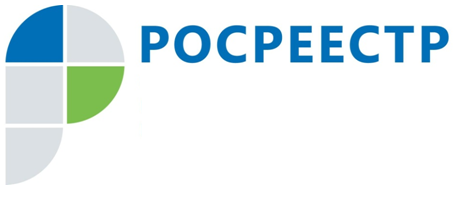 Жителям Приянгарья расскажут о порядке внесения в Единый реестр недвижимости сведений о ранее учтенных объектах недвижимости 28 марта специалисты Управления Росреестра по Иркутской области проведут бесплатную консультацию по вопросам внесения сведений в Единый государственный реестр недвижимости о ранее учтенных объектах недвижимости.Консультировать граждан в этот день будут заместитель начальника отдела регистрации недвижимости № 5 Галина Васильевна Гоманенко (тел. 8 (3952) 450-182) и специалист 1-го разряда Наталья Николаевна Шатханова (тел. 8 (3952) 450-156).Горячая линия будет работать с 8 до 17 часов.По информации Управления Росреестра по Иркутской области